            CONSTITUTION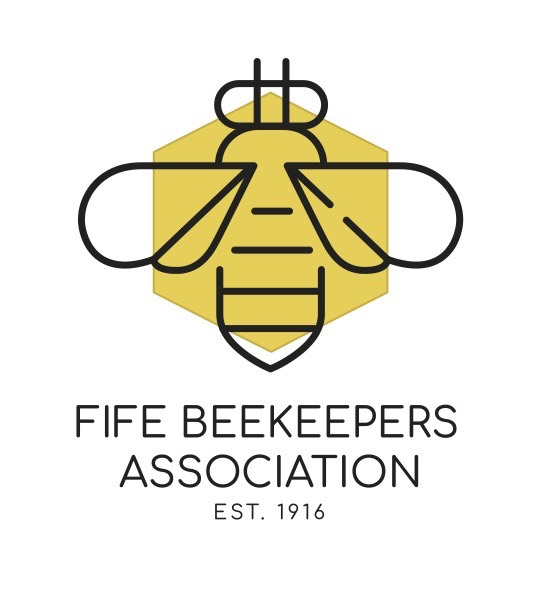                             of theFife Beekeepers Association (FBA)1.Title              1.1	The Association shall be called “The Fife Beekeepers Association “1.2	References in this Constitution to ‘organisation’ or ‘Association’ shall be to the Fife Beekeepers Association.  2. Objects        The objects of the Association shall be :To disseminate the knowledge of the Science and Art of Apiculture.To unite the beekeepers for their mutual benefit.To educate:New members aspiring to be beekeepers. Existing members further in their knowledge of all aspects of beekeeping.Members of the public by proactively engaging with schools, local community groups and the general public in a variety of ways, including Association presence at local shows.3. Code of Conduct 3.1	The Association is open to all and operates a fully inclusive policy.3.2	People will be treated with dignity and respect regardless of race, nationality, religion, creed, faith, sex, sexual orientation, gender reassignment, disability and/or age.4. Committee4.1	The Committee shall consist of a Chairperson, a Vice Chairperson, a Secretary, a Treasurer and not less than four elected Ordinary members.4.2	Election to the committee will take place at the Annual General Meeting of the Association. Ordinary membership of the committee will be for a period of three years after which the member has the option to stand for re-election. 4.3	Any member of the Association may be approached by a member of the committee for co-option during the year. 4.4	The Committee shall have full discretionary powers to achieve the good governance of the association towards realising its objectives (provided that they in no case contravene a rule made at the Annual General Meeting).4.5	The Committee shall have the right to cancel the membership of any individual whose continued connection with the Association would in their opinion be detrimental to its interest, or who has not paid their subscription. 4.6	A committee member must not vote at a committee meeting on any resolution which relates to a matter in which they have a personal interest or duty which conflicts with or may conflict with the interests of the Association.

5. Meetings 5.1	The Annual General Meeting shall be held by the 31 March each year, not less than fourteen clear days’ notice being given to members.5.2	The Secretary shall convene an Extraordinary General Meeting within one calendar month of receiving a requisition signed by not less than five members. The motion(s) they desire to propose shall be stated thereon and shall be quoted on the agenda calling that meeting. No other business shall be entered upon at that meeting. 5.3	Not less than four clear days’ notice shall be given of any Extraordinary General Meeting. 5.4	All General Meetings shall be held in Fife or meetings can be held via an appropriate video conferencing facility at the Chairperson’s and Secretary’s joint discretion. 5.5	The quorum for any General Meeting will be seven and for any Committee Meeting will be five.5.6	All motions at any Meeting shall be decided by a show of hands. If voting is equal in any division, the chairperson shall have a casting vote in addition to their personal vote. 6. Subscription	The annual subscription shall be decided for the following year at each Annual General Meeting and shall become payable on 01 January each year. Honorary life membership may be granted at the discretion of the committee. No one shall be entitled to the privileges of membership of the Association until their subscription has been paid in full. Deadline for payment to be date of AGM.7. Dissolution	In the event of dissolution of The Fife Beekeepers Association all assets remaining after the satisfaction of all debts and liabilities shall not be distributed among the members of The Fife Beekeepers Association but shall be sold and along with all funds in its possession shall be donated to the charity that is The Scottish Beekeepers Association.  8. Alteration of Constitution	This Constitution shall not be altered except by a two thirds majority of the members present at the Annual General Meeting, or at an Extraordinary General Meeting called for the purpose.9. Note The Fife Beekeepers Association is affiliated to the Scottish Beekeepers Association which individual members are encouraged to join.Signed by                                                                             Chairperson								SecretaryDate	